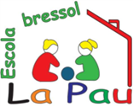 AUTORIZACIÓN PARA ASISTIR AL CURSO DE PISCINAYo,  ____________________________________con DNI _________________ como padre, madre, o tutor legal de ________________________________________ autorizo a mi hij@ a inscribirse en el curso de piscina que imparte el Complejo Deportivo el Gornal (C/ Can Tries S/N 08902 L’Hospitalet de Llobregat, Teléfono 93 403 69 65) y a desplazarse cada viernes en autocar con sus compañeros y maestras para poder asistir. El horario de la actividad es de 9:30h hasta las 12’00h, y el precio es de 55 euros.SI, asistirá a piscina.NO, asistirá a piscina.Firma y DNIBarcelona____ d’__________ de____